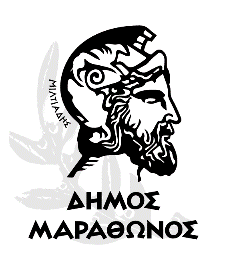 ΔΗΜΟΣ  ΜΑΡΑΘΩΝΟΣ                                               ΜΑΡΑΘΩΝΑΣ        27/10/2020ΠΟΛΙΤΙΚΗ ΠΡΟΣΤΑΣΙΑΚ.ΕΠΙΧ                                                                            ΑΡΙΘ.ΠΡΩΤ: οικ. ΠΠ /274/2020Λ. ΜΑΡΑΘΩΝΟΣ 197ΝΕΑ ΜΑΚΡΗΤ.Κ 19005 ΠΛΗΡ:Β.ΚΑΜΠΕΛΗ                                                                ΤΗΛ: 2294095579				FAX: 2294097543Mail: civilprotection@marathon.grΤ.Κ 19005                                                                           ΜΕΛΕΤΗ  10/ΠΠ/2020    «ΠΡΟΜΗΘΕΙΑ ΕΝΔΥΣΗΣ ΠΡΟΣΤΑΣΙΑΣ      ΑΠΟ ΤΗΝ ΚΑΚΟΚΑΙΡΙΑ ΓΙΑ ΤΙΣ       ΑΝΑΓΚΕΣ ΤΗΣ ΠΟΛΙΤΙΚΗΣ ΠΡΟΣΤΑΣΙΑΣ»      ΠΡΟΫΠΟΛΟΓΙΣΜΟΣ :2.739,90 €       ΠΙΣΤΩΣΗ : ………………….. €      CPV 18220000-7ΤΕΧΝΙΚΗ ΠΕΡΙΓΡΑΦΗ   		Η παρούσα μελέτη αφορά την προμήθεια  ένδυσης προστασίας από την κακοκαιρία  , όπως αυτά αναφέρονται στον πίνακα του ενδεικτικού προϋπολογισμού, για τις ανάγκες κάλυψης δράσεων , σύμφωνα με τον Επιχειρησιακό Σχεδιασμό της Πολιτικής Προστασίας του Δήμου Μαραθώνα για το έτος 2020-2021.  Σε εφαρμογή του άρθρου 17 του Ν.3013/2002 (ΦΕΚ 102 Α), με το οποίο ρυθμίζονται τα σχετικά με την κατάρτιση των σχεδίων πολιτικής προστασίας και τους υπόχρεους, προς τούτο, αρμόδιους κεντρικούς και περιφερειακούς φορείς και οργανισμούς κοινής ωφέλειας, εκδόθηκε η Υπουργική Απόφαση 1299/7-4-2003 «Έγκριση του από 7.4.2003 Γενικού Σχεδίου Πολιτικής Προστασίας με τη συνθηματική λέξη ΞΕΝΟΚΡΑΤΗΣ» (ΦΕΚ 423 Β). Ο Δήμος Μαραθώνος  ακολουθώντας τις οδηγίες σχεδίασης του Γενικού Σχεδίου Αντιμετώπισης Εκτάκτων Αναγκών και Άμεσης/Βραχείας Διαχείρισης των Συνεπειών από την Εκδήλωση Πλημμυρικών Φαινομένων με την κωδική ονομασία «Δάρδανος» και το Σχέδιο δράσεων Πολιτικής Προστασίας για την αντιμετώπιση κινδύνων από χιονοπτώσεις και παγετό και το Γενικό Σχέδιο Αντιμετώπισης Εκτάκτων Αναγκών και Άμεσης/βραχείας Διαχείρισης των συνεπειών από την εκδήλωση Σεισμών με την κωδική ονομασία «ΕΓΚΕΛΑΔΟΣ» κατάρτισε τα δικά του Ειδικά Σχέδια .Η προμήθεια του παρακάτω εξοπλισμού, θα συμβάλει στην επιχειρησιακή ετοιμότητα των υπηρεσιών πολιτικής προστασίας του Δήμου που συμμετέχουν στις παραπάνω δράσεις για την αντιμετώπιση εκτάκτων αναγκών από Πλημμύρες, Χιονοπτώσεις –Παγετό και Σεισμούς. Η παρουσία υπαλλήλων Πολιτικής Προστασίας στον τόπο μιας καταστροφής, με πολιτική  περιβολή, δεν δηλώνει την ιδιότητά τους. Αυτό έχει σαν αποτέλεσμα, σε επιχειρησιακό επίπεδο να χάνεται αρκετές φορές πολύτιμος χρόνος μέχρι την ταυτοποίησή τους, από υπηρεσιακούς παράγοντες και κυρίως να περνά απαρατήρητη η παρουσία τους από πολίτες οι οποίοι αγνοούν κατά κανόνα εντολές ή παραινέσεις τους. Για τους εργαζόμενους στις οργανικές μονάδες Πολιτικής Προστασίας (Δ/νσεις, Τμήματα και Γραφεία) πέραν των επιχειρησιακών μπουφάν και γιλέκων, όταν αυτοί μεταβαίνουν στο τόπο της καταστροφής στο πλαίσιο του συντονιστικού τους ρόλου, θα πρέπει να λαμβάνονται όλα τα μέτρα που θα εξασφαλίζουν την υγεία και την ασφάλεια τους, καθώς και να τους παρέχονται όλα τα ενδεικνυόμενα μέσα ατομικής προστασίας (ΜΑΠ), σύμφωνα με την ΚΥΑ 43726/2019 (ΦΕΚ 2208/Β΄/2019).23.ΙΣΧΥΟΥΣΕΣ ΔΙΑΤΑΞΕΙΣ Τον  Νόμο  4662/2020 που αφορά τον Εθνικό Μηχανισμό Διαχείρισης Κρίσεων και Αντιμετώπισης Κινδύνων, αναδιάρθρωση της Γενικής Γραμματείας Πολιτικής Προστασίας, αναβάθμιση συστήματος εθελοντισμού πολικής προστασίας, αναδιοργάνωση του Πυροσβεστικού και άλλες διατάξεις.Συστήνεται Εθνικός Μηχανισμός Διαχείρισης Κρίσεων και Αντιμετώπισης Κινδύνων ( National Crisis and Hazard Management Mechanism ( Nat-CHAMM) εφεξής , «Εθνικός Μηχανισμός» ο οποίος καλύπτει ολόκληρο τον κύκλο διαχείρισης καταστροφών και συνιστά στο σύνολο των συντρεχουσών επιχειρησιακών και διοικητικών δομών και λειτουργιών της Πολιτικής Προστασίας. Τα άρθρα 15 & 16 παρ. γ  του ανωτέρω αναφερόμενου Νόμου και το Μέρος ΧΙV των Γενικών  Σχεδίων Αντιμετώπισης Έκτακτων Αναγκών αντιμετώπισης κινδύνων της ΓΓΠΠΌλα τα υλικά που θα προμηθευθεί ο Δήμος θα είναι σύμφωνα με τις τεχνικές προδιαγραφές του αρμόδιου υπουργείου και θα παραδίδονται πλήρη, έτοιμα προς χρήση. Όλα τα προϊόντα υποχρεωτικά θα διέπονται από τα εκάστοτε ισχύοντα πιστοποιητικά ποιότητας κατά ISO 9001 και θα φέρουν την σήμανση CE. Η συνολική πίστωση της προμήθειας θα ανέρχεται, σύμφωνα με τον ενδεικτικό προϋπολογισμό της μελέτης ,σε δύο χιλιάδες πεντακόσια πενήντα   (2.739,90 €) μαζί με τον προβλεπόμενο Φ.Π.Α.  ( 2209,60 ευρώ + ΦΠΑ 24% 530,30)Η συνολική πίστωση της προμήθειας θα καλυφθεί από τους πόρους Πολιτικής Προστασίας του Δήμου Μαραθώνα.Μαραθώνας , Οκτ 2020Η ΣΥΝΤΑΞΑΣΑ 		     Ο   ΠΡΟΙΣΤΑΜΕΝΟΣ			Ο ΔΙΕΥΘΥΝΤΗΣΒ. ΚΑΜΠΕΛΗ 	                          Δ. ΓΕΩΡΓΑΤΖΗΣ                                     Π. ΗΛΙΑΣ                                                         ΕΛΛΗΝΙΚΗ ΔΗΜΟΚΡΑΤΙΑ		                   «ΠΡΟΜΗΘΕΙΑ ΕΝΔΥΣΗΣ ΔΗΜΟΣ ΜΑΡΑΘΩΝΑ                                                        ΑΠΟ ΤΗΝ ΚΑΚΟΚΑΙΡΙΑ ΓΙΑ ΤΙΣ ΥΠΗΡΕΣΙΑ ΠΟΛΙΤΙΚΗΣ ΠΡΟΣΤΑΣΙΑΣ                                ΑΝΑΓΚΕΣ ΤΗΣ ΠΟΛΙΤΙΚΗΣ ΠΡΟΣΤΑΣΙΑΣ»      ΠΡΟΫΠΟΛΟΓΙΣΜΟΣ : €       ΠΙΣΤΩΣΗ : 2.739,90 €      CPV 18220000-7ΑΡ. ΜΕΛ.:  10/2020 ΠΡΟΫΠΟΛΟΓΙΣΜΟΣ :2.739 ,00 € ΠΙΣΤΩΣΗ :…………………………….  € ΕΝΔΕΙΚΤΙΚΟΣ ΠΡΟŸΠΟΛΟΓΙΣΜΟΣ Η ΣΥΝΤΑΞΑΣΑ 		     Ο   ΠΡΟΙΣΤΑΜΕΝΟΣ			Ο ΔΙΕΥΘΥΝΤΗΣΒ. ΚΑΜΠΕΛΗ 	                          Δ. ΓΕΩΡΓΑΤΖΗΣ                                     Π. ΗΛΙΑΣ                                                         25  ΚΑΠΕΛΑCPV 18441000-2Εξάφυλλο καπέλο τζόκεϊ από 100% από βαρύ βαμβάκι. Ρυθμιζόμενο πίσω κούμπωμα με μεταλλικό κούμπωμα . 6 ραμμένες οπές για εξαερισμό . Με κέντημα λογοτύπου ΠΟΛΙΤΙΚΗΣ ΠΡΟΣΤΑΣΙΑΣ  εμπρός 100 ΓΙΛΕΚΑ ΑΝΑΚΛΑΣΤΙΚΑ  CPV 35113440-5Γιλέκο από polyester  και ανακλαστικές ταινίες χρώματος πορτοκαλί .  Με εκτύπωση ΠΟΛΙΤΙΚΗ ΠΡΟΣΤΑΣΙΑ ΔΗΜΟΥ ΜΑΡΑΘΩΝΟΣ   στην πλάτη.12 ΦΟΥΤΕΡ  CPV 18220000-7Τρίκλωνο φούτερ σε μπλε χρώμα 50% από βαμβάκι -50% πολυεστέρας με ελαστική μέση και μανίκια 310 gr/m2. Mε εκτύπωση ΠΟΛΙΤΙΚΗΣ ΠΡΟΣΤΑΣΙΑ ΔΗΜΟΥ ΜΑΡΑΘΩΝΟΣ στην πλάτη12 ΠΑΝΤΕΛΟΝΙΑ  CPV 18234000-8Παντελόνι από  Polyester-cotton, βάρους 270gr/m2  με ανακλαστικές ταινίες , με έξι τσέπες, να είναι  ανθεκτικό , να έχει δύο πλαϊνές , δύο πολυχρησικές στους μηρούς και δύο πίσω, και θήκες στα γόνατα για επιγονατίδες. 25   ΜΠΟΥΦΑΝ ΑΝΑΚΑΛΑΣΤΙΚΑ  CPV 18221000-4Ανακλαστικό μπουφάν τύπου bomber από 100% Πολυεστέρας, 300D Οxford. Tύπου Bomber 3 σε 1 με αποσπώμενα μανίκια και φόδρα τύπου pullover με φερμουάρ που να μπορεί να φορεθεί ξεχωριστά. Πλήρως αδιάβροχο με κολλημένες ραφές. Να έχει επτά τσέπες και εσωτερική τσέπη. Mε εκτύπωση λογοτύπου ΠΟΛΙΤΙΚΗΣ ΠΡΟΣΤΑΣΙΑΣ ΣΤΟ ΣΤΗΘΟΣ   και Ελληνική Σημαία και ΠΟΛΙΤΙΚΗ ΠΡΟΣΤΑΣΙΑ στην πλάτη.5 ΜΠΟΥΦΑΝ ΑΔΙΑΒΡΟΧΑ  CPV 18221000-4Μπουφάν Αδιάβροχο από 300 D Polyester ΟXFORD/PVC  με φοδράρισμα και επένδυση Polyester , ανακλαστικές ταινίες της 3Μ. Να έχει δύο εξωτερικές τσέπες με καπάκι και θήκη για κινητό. Το κλείσιμο του φερμουάρ να είναι διπλής διαδρομής  με κρυφή πατιλέτα με τρουκς. Να έχει ψηλό γιακά με κρυφή κουκούλα. Οπές αερισμού στις μασχάλες και αδιάβροχες ραφές. Να έχει εσωτερική ελαστική μανσέτα για εξτρά σταθερότητα.  Με εκτύπωση λογότυπου ΠΟΛΙΤΙΚΗ ΠΡΟΣΤΑΣΙΑ στο στήθος και ΠΟΛΙΤΙΚΗ ΠΡΟΣΤΑΣΙΑ στην πλάτη.ΠΕΡΙΓΡΑΦΗ ΤΙΜΗ ΠΟΣΟΤΗΤΑΣΥΝΟΛΟ25  ΤΖΟΚΕΙ3,20          ευρώ/τμχ       25                 80,00100 ΓΙΛΕΚΑ ΑΝΑΚΛ.2,60           ευρώ/τμχ     100                260,0012  ΦΟΥΤΕΡ11,00         ευρώ/τμχ       12                132,0012  ΠΑΝΤΕΛΟΝΙΑ 17,30         ευρώ/τμχ        12                 207,6025  ΜΠΟΥΦΑΝ ΑΝ.54,00         ευρώ/τμχ       25              1.350,005  ΜΠΟΥΦΑΝ ΑΔΙΑΒ36,00          ευρώ/τμ          5                  172,50 Σύνολο              2.209.60ΦΠΑ  24%                  530,30ΤΕΛΙΚΟ               2.739,90